2 Week Independent Learning plan Week 9 and 10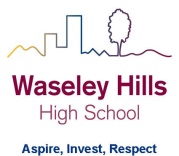 6th July to 15th JulySubject: 	ICT		Year:		9		Topic/theme: Design and Create a website 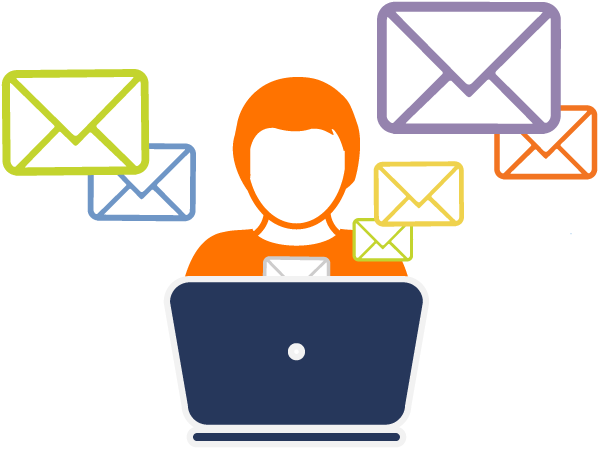 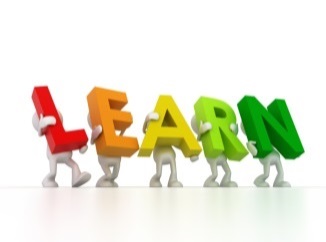 Three stages to online learning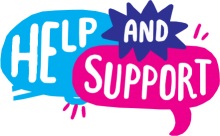 We are here to help you within school opening hours:Learning tasks for this fortnight: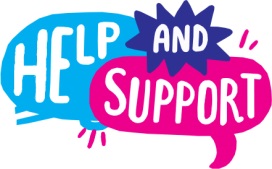 Need help?HomeAccess+ https://facility.waseley.networcs.net/HAP/login.aspx?ReturnUrl=%2fhap (use your normal school username and password).Pupil and parent help page:  https://www.waseleyhills.worcs.sch.uk/coronavirus-independent-learning/help-for-parents-and-pupils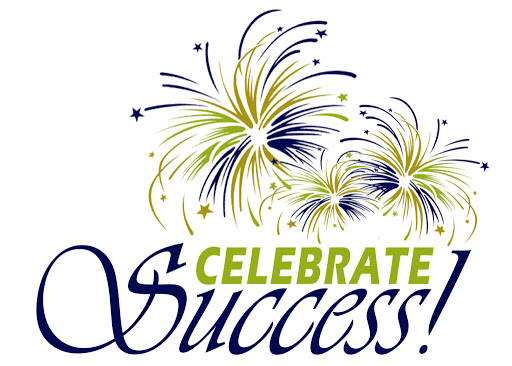 Fancy showing your best work off?You can email a photo of you doing something great, or an example of your best piece of work to your Head of Year for our celebrations assemblies when we return.  Yr 7 please email Mrs Williams at jewilliams@waseleyhills.worcs.sch.uk Yr 8 please email Mrs Bridgeman at jbridgeman@waseleyhills.worcs.sch.ukYr 9 please email Mrs Bradley at kjbradley@waseleyhills.worcs.sch.ukYr 10 please email Mr Jones at djones@waseleyhills.worcs.sch.ukPlease keep your work organised in subjects as we are excited to see what you have achieved and reward you for it when we return.Stage One – Reading TaskStage Two – Completing TasksStage Three – Assessing your learning and feedbackRead the lessons in the table below.  Think about what you need to learn from the task. It may help to look at the other lessons too as this will show you where your learning is heading.  Find the resources you need.  In some instances you may need to log into HomeAccess+ and find the file on the coursework drive (S).  Login with your normal school username and password.  Use the resource as described to complete the suggested task.  Reflect on the teacher’s question.Click here for HomeAccess+ driveClick here for help with accessing HomeAccess+At the end of the two weeks you will be set a task by your teacher on Show My Homework.  This is submitted in SMHWK.   This task will assess your learning and allow us to give you feedback.These assessment tasks are optional but submitting them is very helpful for you and your teacher to understand what you have learnt.Email your teacherJoin your teacher for a support chat sessionRing school receptionYou can now email your teacher using your Office 365 email address. You can also email Mr Baker or the Subject Leader using the contact info above (top right). You will also receive an invite during the two week period to join an online support chat with your teacher.Call 0121 4535211 within school hours. They will email your teacher and ask them to contact you.Lesson Aim:What you need to take from this lesson Resource(s) to use:Hyperlinks to videos etcHomeAccess+ file locationSuggested task:1Review existing websites, discussing strengths and weaknesses to the designMStreamIT needs to offer their services nationally and internationally. Adam would like you to create a website, minimum of 5 webpages, using tools and features to help portray a professional and efficient company image. He would like you to include a range of their products and ensure there is a navigation system LO1:Review five existing websites and discuss the functionality of each:Explain the purpose of the website Good pointsImprovements Is it fit for the audience? Purpose?Spellings/punctuation Creator Use of persuasive language Rate it out of 10Compare similar websites 2Explain the purpose of your website and the intended audienceProduce a sound specification for an interactive website, demonstrating a clear understanding of the user requirements Plan a fit for purpose website and to include:What is the name/purpose of the organisation? What are the user’s requirements? Impression you want to give (describe the look of the site fun/ informal/ colourful/ traditional/ formal). Features you will use (mention things like tables to control the information/ buttons to take you to different pages/ marquee etc.)3 Explain the purpose of your website and the intended audienceProduce a sound storyboard for each pageDesign a Storyboard 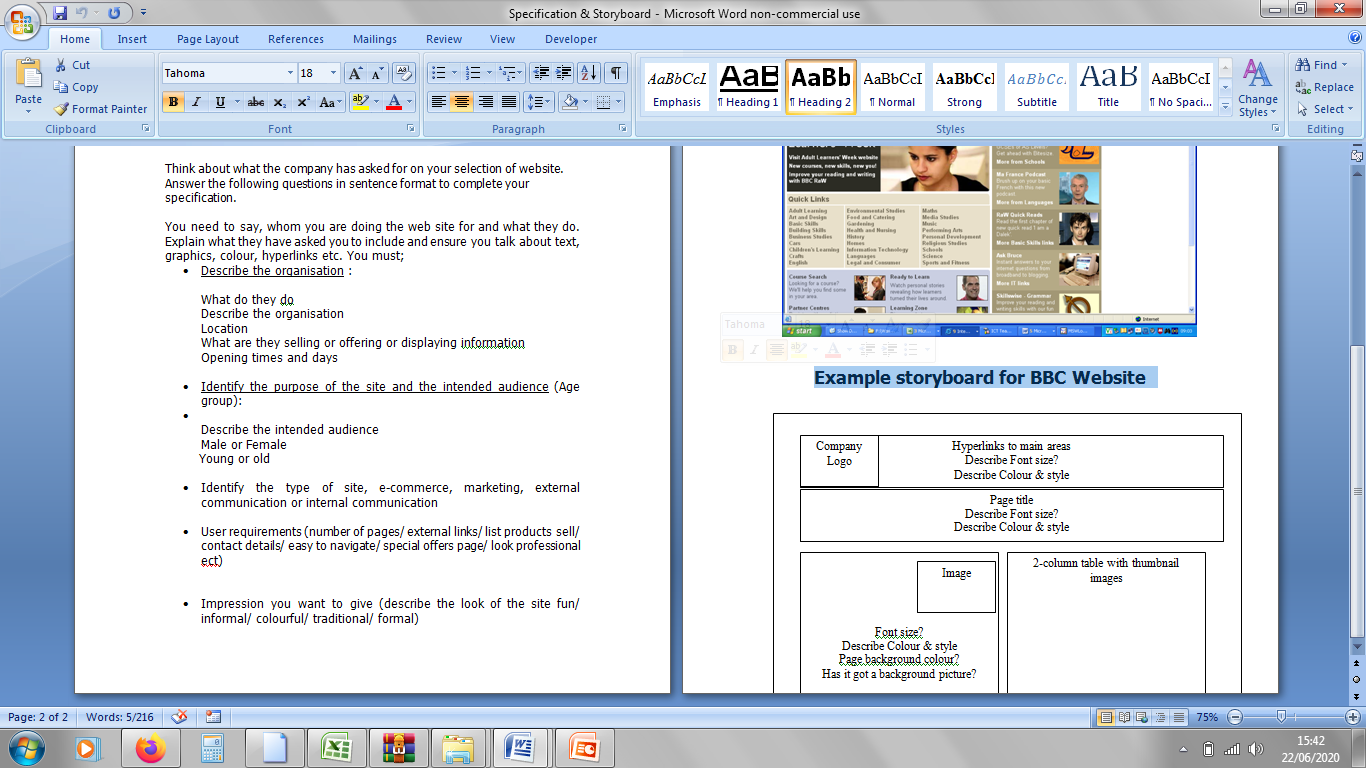     4Explore Wix website to understand a range of templates that could be used to create a professional website https://www.wix.com Learn how to insert text, number, images, hyperlinks, background etc.5Create a fit for purpose letterhttps://www.livecareer.co.uk/templates/letter-samples/cover-letters-misc/travel-agentWe will now be typing a letter to new and existing customers so that you can advertise any special offers on holidays. You want as many customers to buy tickers from you as possible, so use persuasive language. Below is an example of how a professional letter should be laid, use this example. E.g. Disneyland children go free or Lake District holiday 25% off from Monday 1st July 2011 until Friday 22nd July 2011. Look at the holiday websites to see what holiday places are like so that you could describe it in the letter.How will we assess you learning?Years 7 and 8: Pupils will be set an interactive quiz using this information on Show My Homework or asked to submit a piece of work such as a photograph of art work.Year 9 to 11: Pupils may be set an interactive quiz or a written task via Show My Homework.How will we assess you learning?Years 7 and 8: Pupils will be set an interactive quiz using this information on Show My Homework or asked to submit a piece of work such as a photograph of art work.Year 9 to 11: Pupils may be set an interactive quiz or a written task via Show My Homework.How will we assess you learning?Years 7 and 8: Pupils will be set an interactive quiz using this information on Show My Homework or asked to submit a piece of work such as a photograph of art work.Year 9 to 11: Pupils may be set an interactive quiz or a written task via Show My Homework.How will we assess you learning?Years 7 and 8: Pupils will be set an interactive quiz using this information on Show My Homework or asked to submit a piece of work such as a photograph of art work.Year 9 to 11: Pupils may be set an interactive quiz or a written task via Show My Homework.